INDICAÇÃO Nº 3502/2019Sugere ao Poder Executivo Municipal que verifique a possibilidade de completar com material a Estrada dos Olhos d’Água no trecho próximo a SP 306.Excelentíssimo Senhor Prefeito Municipal, Nos termos do Art. 108 do Regimento Interno desta Casa de Leis, dirijo-me a Vossa Excelência para sugerir ao setor competente que verifique a possibilidade de completar com material a Estrada dos Olhos d’Água no trecho próximo a SP 306.Justificativa:Fomos procurados por munícipes, usuários da referida Estrada solicitando essa providência, pois, segundo eles, devido às chuvas dos últimos dias e o trafego de veículos o material da estrada saiu deixando-a com um degrau alto causando transtornos tanto para sair para a SP 306, e vice versa sendo que para acessa-la da SP 306 está ainda pior devido à rampa que se formou.Plenário “Dr. Tancredo Neves”, em 11 de Novembro de 2019.José Luís Fornasari                                                  “Joi Fornasari”                                                    - Vereador -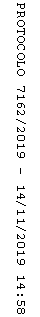 